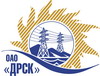 Открытое Акционерное Общество«Дальневосточная распределительная сетевая  компания»ПРОТОКОЛ № 259/УТПиР-РЗакупочной комиссии по выбору победителя по открытому электронному запросу предложений на право заключения договора: Реконструкция ВЛ 10-0,4 кВ. Сковородинского района , филиал "АЭС"закупка № 805 раздел 2.2.1. ГКПЗ 2015ПРИСУТСТВОВАЛИ: ___ членов постоянно действующей Закупочной комиссии ОАО «ДРСК»  2-го уровня.ВОПРОСЫ, ВЫНОСИМЫЕ НА РАССМОТРЕНИЕ ЗАКУПОЧНОЙ КОМИССИИ: О закрытии процедуры  запроса предложенийВОПРОС 1 «О закрытии процедуры  запроса предложений.ОТМЕТИЛИ:В связи с корректировкой технического задания, а также на основании п. 21. Извещения п. 1.5.4 Закупочной документации, предлагается закрыть закупочную процедуру без определения победителяРЕШИЛИ:По вопросу № 1:Закрыть открытый запрос предложений по Реконструкция ВЛ 10-0,4 кВ. Сковородинского района , филиал "АЭС"  без определения победителя.г. Благовещенск«26» марта 2015Ответственный секретарь Закупочной комиссии  2 уровня ОАО «ДРСК»____________________О.А. МоторинаТехнический секретарь Закупочной комиссии  2 уровня ОАО «ДРСК»____________________Е.Ю. Коврижкина